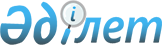 О внесении изменения в распоряжение Премьер-Министра Республики Казахстан от 8 мая 2009 года № 64-рРаспоряжение Премьер-Министра Республики Казахстан от 26 октября 2009 года № 149-р

      Внести в распоряжение Премьер-Министра Республики Казахстан от 8 мая 2009 года № 64-р "О мерах по реализации законов Республики Казахстан от 13 февраля 2009 года "О Фонде национального благосостояния" и "О внесении изменений и дополнений в некоторые законодательные акты Республики Казахстан по вопросам деятельности Фонда национального благосостояния и признании утратившим силу Закона Республики Казахстан "Об Инвестиционном фонде Казахстана" следующее изменение:



      в перечне нормативных правовых актов, принятие которых необходимо в целях реализации законов Республики Казахстан от 13 февраля 2009 года "О Фонде национального благосостояния" и "О внесении изменений и дополнений в некоторые законодательные акты Республики Казахстан по вопросам деятельности Фонда национального благосостояния и признании утратившим силу Закона Республики Казахстан "Об Инвестиционном фонде Казахстана", утвержденном указанным распоряжением:



      в графе 5 строки, порядковый номер 1, слова "Май 2009 года" заменить словами "Июль 2010 года"      Премьер-Министр

      Республики Казахстан                       К. Масимов
					© 2012. РГП на ПХВ «Институт законодательства и правовой информации Республики Казахстан» Министерства юстиции Республики Казахстан
				